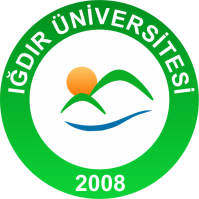 1IĞDIR ÜNİVERSİTESİİŞ AKIŞ ŞEMASIIĞDIR ÜNİVERSİTESİİŞ AKIŞ ŞEMASIIĞDIR ÜNİVERSİTESİİŞ AKIŞ ŞEMASIIĞDIR ÜNİVERSİTESİİŞ AKIŞ ŞEMASIBirim Adı	    :Kütüphane ve Dokümantasyon Daire Başkanlığı	Form No        :KDDB-5Faaliyet/Süreç : Satınalma Süreci	Sayfa Sayısı :2Birim Adı	    :Kütüphane ve Dokümantasyon Daire Başkanlığı	Form No        :KDDB-5Faaliyet/Süreç : Satınalma Süreci	Sayfa Sayısı :2Birim Adı	    :Kütüphane ve Dokümantasyon Daire Başkanlığı	Form No        :KDDB-5Faaliyet/Süreç : Satınalma Süreci	Sayfa Sayısı :2Birim Adı	    :Kütüphane ve Dokümantasyon Daire Başkanlığı	Form No        :KDDB-5Faaliyet/Süreç : Satınalma Süreci	Sayfa Sayısı :21.SÜREÇ GİRDİLERİİhtiyacın ListesiOlurlar ve GörevlendirmelerSatın Alma TalebiTeknik ŞartnameMuayene ve Kabul Komisyon TutanağıTeklifOnay BelgesiHizmet İşleri Kabul TutanağıHakediş Raporu1.SÜREÇ GİRDİLERİİhtiyacın ListesiOlurlar ve GörevlendirmelerSatın Alma TalebiTeknik ŞartnameMuayene ve Kabul Komisyon TutanağıTeklifOnay BelgesiHizmet İşleri Kabul TutanağıHakediş Raporu2.SÜREÇ ÇIKTILARIÖdeme EmriEk Belgeler2.SÜREÇ ÇIKTILARIÖdeme EmriEk Belgeler3.İLGİLİ KANUN MADDELERİ4734 Sayılı Kamu İhale Kanunu5018 Sayılı Kamu Mali Yönetimi ve Kontrol Kanunu3.İLGİLİ KANUN MADDELERİ4734 Sayılı Kamu İhale Kanunu5018 Sayılı Kamu Mali Yönetimi ve Kontrol Kanunu3.İLGİLİ KANUN MADDELERİ4734 Sayılı Kamu İhale Kanunu5018 Sayılı Kamu Mali Yönetimi ve Kontrol Kanunu3.İLGİLİ KANUN MADDELERİ4734 Sayılı Kamu İhale Kanunu5018 Sayılı Kamu Mali Yönetimi ve Kontrol Kanunu4.KULLANILAN DÖKÜMANLAR    Teknik Şartname4.KULLANILAN DÖKÜMANLAR    Teknik Şartname4.KULLANILAN DÖKÜMANLAR    Teknik Şartname4.KULLANILAN DÖKÜMANLAR    Teknik Şartname5.KULLANILAN KAYNAKLARBilgisayar,Yazıcı,5.KULLANILAN KAYNAKLARBilgisayar,Yazıcı,5.KULLANILAN KAYNAKLARBilgisayar,Yazıcı,5.KULLANILAN KAYNAKLARBilgisayar,Yazıcı,HAZIRLAYANKONTROL EDENKONTROL EDENONAYLAYANSibel KURALŞefAbdil GÜZELŞube MüdürüAbdil GÜZELŞube Müdürüİbrahim KABALAKDaire Başkan V.IĞDIR ÜNİVERSİTESİ        KÜTÜPHANE VE DOKÜMANTASYON DAİRE BAŞKANLIĞISATIN ALMA İŞ AKIŞI  SÜRECİIĞDIR ÜNİVERSİTESİ        KÜTÜPHANE VE DOKÜMANTASYON DAİRE BAŞKANLIĞISATIN ALMA İŞ AKIŞI  SÜRECİIĞDIR ÜNİVERSİTESİ        KÜTÜPHANE VE DOKÜMANTASYON DAİRE BAŞKANLIĞISATIN ALMA İŞ AKIŞI  SÜRECİIĞDIR ÜNİVERSİTESİ        KÜTÜPHANE VE DOKÜMANTASYON DAİRE BAŞKANLIĞISATIN ALMA İŞ AKIŞI  SÜRECİ                                                         İŞ AKIŞI                                                         İŞ AKIŞI                                                         İŞ AKIŞISORUMLULARMemur         Şube Müdürü      Daire BaşkanıHAZIRLAYANKONTROL EDENONAYLAYANONAYLAYANSibel KURAL                               ŞefAbdil GÜZELŞube Müdürüİbrahim KABALAKDaire Başkan V.İbrahim KABALAKDaire Başkan V.22222